МУНИЦИПАЛЬНОЕ ОБЩЕОБРАЗОВАТЕЛЬНОЕ УЧРЕЖДЕНИЕ СРЕДНЯЯ ОБЩЕОБРАЗОВАТЕЛЬНАЯ ШКОЛА С. Соседка БАШМАКОВСКОГО РАЙОНА ПЕНЗЕНСКОЙ ОБЛАСТИУчебный пландополнительного образованияна 2021-2022 учебный годПОЯСНИТЕЛЬНАЯ ЗАПИСКАДополнительно образование детей по праву рассматривается как важнейшая составляющая образовательного пространства, ведущий фактор развития творческих способностей и интересов, социального и профессионального самоопределения детей и молодежи, необходимых для формирования гражданского общества. Дополнительное образование в школе- образование бесплатное и доступное. Система дополнительного образования детей является своего рода механизмом социального выравнивания возможностей получения персонифицированного образования. При организации дополнительного образования детей в общеобразовательных учреждениях приоритетным являются следующие принципы:свободный выбор ребенком видов и сфер деятельности,ориентация на личностные интересы, потребности, способности ребенка,возможность свободного самоопределения и самореализации ребенка,единство обучения, воспитания, развития,практико - деятельностная основа образовательного процесса.Целью дополнительного образования являются выявление и развитие способностей каждого ребенка, формирование духовно богатой, свободной, физически здоровой, творчески мыслящей личности, обладающей прочными базовыми знаниями, ориентированной на высокие нравственные ценности, способной впоследствии на участие в развитии общества.Основные задачи дополнительного образования:Изучение интересов и потребностей детей, обучающихся в дополнительном образовании;Помочь подросткам	сделать правильный выбор, раскрыв своипотенциальные способности и попробовать их реализовать еще в школьные годы, научить добиваться поставленной цели, выбирая цивилизованные, нравственные средства ее достижения;Развивать у детей самостоятельность, умение работать в коллективе, способность нести ответственность;Расширение видов	творческой деятельности в системедополнительного образования для наиболее полного удовлетворения интересов и потребностей, обучающихся в объединениях по интересам;Создание условий для привлечения к занятиям детей большего числа среднего и старшего возраста;Создание максимальных условий для освоения детьми духовных и культурных ценностей, воспитания уважения к истории и культуре своего и других народов;Обращение к личностным проблемам обучающихся, формирование их нравственных качеств, творческой и социальной активности;Развивать в детях чувство гражданина своей страны, человека, умеющего не только ценить духовные и культурные ценности, накопленные человечеством, но и стремящегося их умножать.В школе функционируют объединения дополнительного образованияразличной направленности:Декоративно-прикладного творчестваДосуговой деятельностиАктуальность учебного плана дополнительного образования школе заключается:в учете индивидуальных запросов учащихся и их родителей к траектории личностного образованияв создании условий для интеллектуального, физического и культурного развития, сохранения здоровья учащихся в соответствии с образовательными запросами социума школыв представлении учащимся возможности для дополнительной отработки основных учебных умений и навыковв использовании видов и форм дополнительного образования для формирования коммуникативных навыков школьников, развитии сплоченности коллектива учащихся и сотрудничество между детьми и взрослыми.Учебный план блока дополнительного образования в школе предоставляет учащемуся широкий спектр образовательных и развивающих дисциплин. Разнообразие объединений дополнительного образования дает ребенку возможность свободного выбора и поиска своей индивидуальности. Каждое объединение дополнительного образования позволяет учащемуся выявить его способности и задатки, т.е. осуществить социально-гуманитарную пробу личности.Продолжительность освоения программы по годам определяется педагогом в соответствии с запросами детей и родителей, с учетом социального заказа и утверждается директор школы.Недельная нагрузка на одну группу определяется администрацией по согласованию с педагогом в зависимости от профиля объединения, возраста учащихся, продолжительности освоения данной программы, как правило, от 1 до 5 часов. Расписание составляется с опорой на санитарно-гигиенические нормы с учетом загруженности кабинетов, пожеланий родителей и детей по принципу 5 -дневной рабочей недели.Продолжительность занятий исчисляется в академических часах -30-40 минут в зависимости от возраста учащихся. Прием детей в творческие объединения осуществляется по желанию учащихся. По окончанию учебного года, с целью представления результатов работы, в творческих объединениях проводятся отчетные концерты, открытые занятия, конкурсы, соревнования, праздники и другие мероприятия. Формы и сроки их проведения определяет педагог по согласованию с администрацией.Учебный план занятий объединений дополнительного образования (О ДО) на 2020/2021 учебный год разработан в соответствии со следующими нормативными документами:-ФЗ «Об образовании в РФ» от 29.12.2012 г. № 273,-Уставом МБОУСОШ с. Соседка,-Программой развития МБОУСОШ с. Соседка,-Федеральным государственным образовательным стандартом основного общего образования (Пр. Приказ Министерства образования и науки Российской Федерации от 17 декабря 2010 г. N 1897)-«Гигиеническими требованиями к режиму учебно-воспитательного процесса» (СанПиН, раздел 2.9.)Представленный вариант учебного плана ориентирован на решение следующих задач:обеспечение гарантий права ребенка на дополнительное образование;творческое развитие личности и реализация с этой целью программ дополнительного образования в интересах личности ребенка, общества, государства;развитие мотивации личности к познанию и творчеству;формирование общей культуры личности обучающихся, их адаптация к жизни в обществе;организация содержательного досуга;обеспечение необходимых условий для личностного развития, укрепления здоровья, профессионального самоопределения и творческого труда детей.Учебно-тематический план каждой образовательной программы по дополнительному образованию включает в себя: перечень разделов и тем занятий, количество часов по каждой теме с разбивкой на теоретические и практические виды деятельности, пояснительную записку. Уровень дополнительного образования рассчитан на воспитанников групп пред школьной подготовки, учащихся начальной, средней, старшей школы. Учебный план по дополнительному образованию рассчитан на пятидневную рабочую неделю.Формы работы: работа в группах, индивидуальные занятия, выставки работ учащихся, открытые мероприятия, мастер - классы.Ожидаемые результаты:увеличение интереса учащихся школы к работе объединений дополнительного образования эстетического и технического цикла;появление желания у школьника проявить себя за рамками учебного процесса;участие всех объединений дополнительного образования в районных, областных, республиканских соревнованиях, конкурсах, выставках.МУНИЦИПАЛЬНОЕ ОБЩЕОБРАЗОВАТЕЛЬНОЕ УЧРЕЖДЕНИЕСРЕДНЯЯ ОБЩЕОБРАЗОВАТЕЛЬНАЯ ШКОЛА С. С оседка БАШМАКОВСКОГО РАЙОНА ПЕНЗЕНСКОЙ ОБЛАСТИ «Утверждаю» Директор МБОУ СОШ с. Соседка____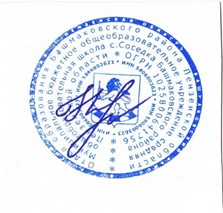 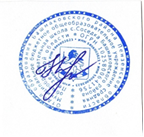 __Т.В.НовиковаПриказ № 84/3 «01» сентября 2021г.Учебный план дополнительного образования МБОУСОШ с. Соседкана 2021-2022 учебный годНазвание объединенияКоличество группКоличество группКоличестводетейЧасы в неделюЧасы в неделюНазвание объединенияВсего1год2год3год1год2год3год4годВсегоДосуговая деятельностьДекоративно-прикладная«Мастерская досуга»11203102Досуговая деятельностьДекоративно-прикладная«Умелые ручки»22404136